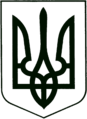 УКРАЇНА
МОГИЛІВ-ПОДІЛЬСЬКА МІСЬКА РАДА
ВІННИЦЬКОЇ ОБЛАСТІ  РІШЕННЯ №821Про внесення змін до рішення 33 сесії Могилів – Подільської міської ради8 скликання від 04.08.2023р. №773 «Про затвердження Програмипідтримки діяльності Могилів-Подільського міського комунального підприємства «Водоканал» на 2023 рік»         Керуючись ст.ст.26, 29, 59, 60 Закону України «Про місцеве самоврядування в Україні», відповідно до Бюджетного кодексу України, Господарського кодексу України, з метою фінансової підтримки Могилів -Подільського міського комунального підприємства «Водоканал» у проведенні ремонтно - відновлювальних робіт, -                                                міська рада ВИРІШИЛА:1. Внести наступні зміни до рішення 33 сесії міської ради 8 скликання     від 04.08.2023р. №733 «Про затвердження Програми підтримки діяльності     Могилів - Подільського міського комунального підприємства «Водоканал»     на 2023 рік», а саме:   1.1. У додатку до рішення «Паспорт Програми»:         - у пункті 8 «Загальний обсяг фінансових ресурсів» суму «1683908,22 грн»            замінити на суму «4133908,22 грн»;        - у підпункті 8.1. «коштів бюджету Могилів – Подільської міської           територіальної громади» суму «1683908,22 грн» замінити на суму           «4133908,22 грн».   1.2. У розділі 1. «Визначення проблем, на розв’язання яких спрямована           Програма» абзац 28 після слів «виконання зобов’язань перед кредиторами           згідно з сплатою заборгованості за спожиту електроенергію» доповнити           абзацами наступного змісту:           «- вчасне і якісне проведення ремонтно – відновлювальних робіт           самопливного каналізаційного колектору по вул. Дачній - Грушевського           протяжністю 504 пог. м та напірного каналізаційного колектору по           вул. Грушевського протяжністю 800 пог. м, покращення якості наданих           послуг споживачам;          - проведення заміни водогінної мережі протяжністю 800 м».   1.3. Розділ 2. «Визначення мети Програми» доповнити абзацами наступного           змісту:           «- вчасне і якісне проведення ремонтно – відновлювальних робіт           самопливного каналізаційного колектору по вул. Дачній - Грушевського           протяжністю 504 пог. м та напірного каналізаційного колектору по           вул. Грушевського протяжністю 800 пог. м, покращення якості наданих           послуг споживачам та придбання матеріалів для таких робіт;          - проведення заміни водогінної мережі протяжністю 800 м та придбання           матеріалів для такої заміни».   1.4. Розділ 3. Обґрунтування шляхів і засобів розв’язання проблеми, обсягів           та джерел фінансування, терміни виконання зобов’язань, заходів           доповнити абзацами наступного змісту:           «- вчасне і якісне проведення ремонтно – відновлювальних робіт           самопливного каналізаційного колектору по вул. Дачній - Грушевського           протяжністю 504 пог. м та напірного каналізаційного колектору по           вул. Грушевського протяжністю 800 пог. м, покращення якості наданих           послуг споживачам та придбання матеріалів для таких робіт;          - проведення заміни водогінної мережі протяжністю 800 м та придбання           матеріалів для заміни».   1.5. У додатку 1 до Програми суму «1683908,22» замінити на суму           «4133908,22».   1.6. У додатку 2 до Програми таблицю доповнити строкою 2 наступного           змісту: 2. Фінансово – економічному управлінню міської ради (Власюк М.В.)       забезпечити фінансування Програми підтримки діяльності Могилів –     Подільського міського комунального підприємства «Водоканал» на 2023 рік      в межах затверджених бюджетних призначень.3. Визнати головним розпорядником коштів виконання даної Програми –      управління житлово – комунального господарства Могилів – Подільської     міської ради (Стратійчук І.П.).4. Контроль за виконанням даного рішення покласти на першого заступника      міського голови Безмещука П.О. та на постійні комісії міської ради з питань     фінансів, бюджету, планування соціально – економічного розвитку,     інвестицій та міжнародного співробітництва (Трейбич Е.А.), з питань     комунальної власності, житлово - комунального господарства,     енергозбереження та транспорту (Гаврильченко Г.М.).    Міський голова                                                     Геннадій ГЛУХМАНЮКВід 31.08.2023р.35 сесії            8 скликання2.Проведення ремнотно – відновлювальних робіт на самопливному  каналізаційному колекторі по вул. Дачній протяжністю 504 пог. м та напірного каналізаційного колектору по вул. Грушевського протяжністю 800 пог.м;проведення заміни водогінної мережі протяжністю 800 м; придбання матеріалів для вищевказаних робітПроведення аварійних ремонтно – відновлюваль-них робіт та придбання матеріалів для вищевказаних робітСерпень 2023 рокуКП«Водоканал»Бюджет Могилів-Подільської міської територіальної громади2450000,00Своєчасне належне забезпечення водопоста-чання та водовідве-дення мешканців міста, усунення наслідків аварії